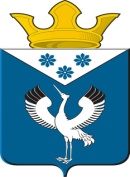 Российская ФедерацияСвердловская областьДумамуниципального образованияБаженовское сельское поселение6-е заседание 2-го созываРЕШЕНИЕОт  28.01.2010г.                                                                                      №2с.БаженовскоеО Положении о порядке применения дисциплинарных взысканий к муниципальным служащим в органах местного самоуправления на территории Баженовского сельского поселенияВ соответствии с Трудовым кодексом Российской Федерации, Федеральным законом от 02.03.2007г. №25-ФЗ «О муниципальной службе в Российской Федерации", Законом Свердловской области от 29 октября 2007 года N 136-03 "Об особенностях муниципальной службы на территории Свердловской области", статьей 34 Устава Баженовского сельского поселения, Дума муниципального образования Баженовское сельское поселениеРЕШИЛА:1. Утвердить Положение о порядке применения дисциплинарных взысканий к муниципальным служащим в органах местного самоуправления на территории Баженовского сельского поселения (прилагается).2. Обнародовать настоящее решение путем размещения его на официальном сайте Баженовского сельского поселения в сети Интернет.3. Настоящее Решение вступает в силу с момента обнародования.
4.Контроль над исполнением настоящего Решения возложить на постоянную депутатскую комиссию по соблюдению законности и вопросам местного самоуправления (Моденова Н.П.).Глава муниципального образованияБаженовское сельское поселение	Л.Г.Глухих28 января 2009г.Утверждено решением Думымуниципального образованияБаженовское сельское поселениеот28.01.2010г.  №2ПОЛОЖЕНИЕО ПОРЯДКЕ ПРИМЕНЕНИЯ ДИСЦИПЛИНАРНЫХ ВЗЫСКАНИЙК МУНИЦИПАЛЬНЫМ СЛУЖАЩИМВ ОРГАНАХ МЕСТНОГО САМОУПРАВЛЕНИЯНА ТЕРРИТОРИИ БАЖЕНОВСКОГО СЕЛЬСКОГО ПОСЕЛЕНИЯСтатья 1. Общие положения1. Настоящее Положение разработано в соответствии с Трудовым кодексом Российской Федерации, Федеральным законом от 02.03.2007г. №25-ФЗ «О муниципальной службе в Российской Федерации", Законом Свердловской области от 29 октября 2007 года N 136-03 "Об особенностях муниципальной службы на территории Свердловской области", статьей 34 Устава Баженовского сельского поселения.2. Положение определяет виды дисциплинарных взысканий, налагаемых на муниципальных служащих в органах местного самоуправления на территории Баженовского сельского поселения, и порядок их применения.3. Дисциплинарное взыскание налагается на муниципального служащего за неисполнение или ненадлежащее исполнение муниципальным служащим по его вине возложенных на него обязанностей (должностной проступок).4. За каждый должностной проступок может быть применено только одно дисциплинарное взыскание.Статья 2. Виды дисциплинарных взысканий1. На муниципального служащего могут налагаться следующие дисциплинарные взыскания:1) замечание;2) выговор;3) увольнение с муниципальной службы по соответствующим основаниям.Муниципальный служащий, допустивший дисциплинарный проступок, может быть временно (но не более чем на один месяц), до решения вопроса о его дисциплинарной ответственности, отстранен от исполнения должностных обязанностей с сохранением денежного содержания. Отстранение муниципального служащего от исполнения должностных обязанностей в этом случае производится муниципальным правовым актом.2. Не допускается применение дисциплинарных взысканий на муниципального служащего, не предусмотренных пунктом 1 настоящей статьи.Статья 3. Порядок применения дисциплинарных взысканий1. Решение о применении дисциплинарного взыскания вправе принять руководитель органа местного самоуправления (работодатель), с которым муниципальный служащий находится в трудовых отношениях.2. До применения дисциплинарного взыскания работодатель должен затребовать от муниципального служащего объяснение в письменной форме (объяснительной записки). В случае отказа муниципального служащего дать указанное объяснение кадровые службы органа местного самоуправления, с которым он находится в трудовых отношениях, составляют соответствующий акт.Отказ муниципального служащего дать объяснение не является препятствием для применения дисциплинарного взыскания.3. До применения дисциплинарного взыскания работодатель вправе назначить служебную проверку.4. При применении дисциплинарного взыскания учитываются тяжесть совершенного муниципальным служащим должностного проступка, степень его вины, обстоятельства, при которых совершен проступок, предшествующие результаты исполнения муниципальным служащим своих должностных обязанностей, результаты служебной проверки (в случае ее проведения).5. Дисциплинарное взыскание применяется непосредственно после обнаружения должностного проступка, но не позднее одного месяца со дня его обнаружения, не считая периода временной нетрудоспособности муниципального служащего, пребывания его в отпуске, других случаев отсутствия его на службе по уважительным причинам, проведения служебной проверки (в случае ее проведения), а также времени, необходимого на учет мнения профессионального органа организации (в случаях, предусмотренных действующим законодательством).6. Дисциплинарное взыскание не может быть применено позднее шести месяцев со дня совершения должностного проступка, а по результатам проверки финансово-хозяйственной деятельности или аудиторской проверки - позднее двух лет со дня совершения должностного проступка. В указанные сроки не включается время производства по уголовному делу.7. Дисциплинарное взыскание оформляется соответствующим правовым актом, который объявляется муниципальному служащему под расписку в течение трех рабочих дней со дня его издания. В случае отказа муниципального служащего подписать указанный приказ (распоряжение) кадровой службой составляется соответствующий акт.8. Муниципальный служащий вправе обжаловать дисциплинарное взыскание в государственные инспекции труда или органы по рассмотрению индивидуальных трудовых споров.9. Если в течение одного года со дня применения дисциплинарного взыскания муниципальный служащий не подвергнут новому дисциплинарному взысканию, он считается не имеющим дисциплинарного взыскания.10. Глава Баженовского сельского поселения, руководитель органа местного самоуправления вправе снять с муниципального служащего дисциплинарное взыскание до истечения одного года со дня применения дисциплинарного взыскания по собственной инициативе, по письменному заявлению муниципального служащего или по ходатайству его непосредственного руководителя.11. Кадровые службы органов местного самоуправления обеспечивают учет дисциплинарных взысканий, которые имеют муниципальные служащие.12.  Работодатель обязан рассмотреть заявление представительного органа работников о нарушении руководителем организации, руководителем структурного подразделения организации, их заместителями трудового законодательства и иных актов, содержащих нормы трудового права, условий коллективного договора, соглашения и сообщить о результатах его рассмотрения в представительный орган работников.В случае когда факт нарушения подтвердился, работодатель обязан применить к руководителю организации, руководителю структурного подразделения организации, их заместителям дисциплинарное взыскание вплоть до увольнения.